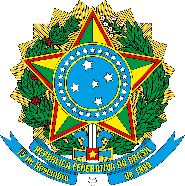 MINISTÉRIO DA EDUCAÇÃOUNIVERSIDADE FEDERAL DA PARAÍBACENTRO DE CIÊNCIAS HUMANAS, SOCIAIS E AGRÁRIASCOLÉGIO AGRÍCOLA VIDAL DE NEGREIROSCOORDENAÇÃO DE PESQUISA E EXTENSÃOEDITAL 03/2021 – CAVN/CCHSA/UFPBANEXO IIFORMULÁRIO DE DESISTÊNCIAAss. da Comissão____________________________________________________Bananeiras, ____/____/2021.Nome:Nome:Nome:Nascimento:Nascimento:Nascimento:CPF:CPF:RG:RG:RG:RG:RuaRuaRuaRuaRuaNºBairro: Cidade:Cidade:Cidade:Cidade:Estado:E-mail:E-mail:E-mail:E-mail:Celular:Celular:Motivo da desistência:______________________________________________________________________________________________________________________________________________________________________________________________________________________________________________________________________________________________________________________________________________________________________________________________________________________________________________________________________________________________________________________________________________________________________________________________________________________________________________________________________________________________________________________________________ Bananeiras ____/____/2021.Ass. do recorrente ou responsável:____________________________________________________Motivo da desistência:______________________________________________________________________________________________________________________________________________________________________________________________________________________________________________________________________________________________________________________________________________________________________________________________________________________________________________________________________________________________________________________________________________________________________________________________________________________________________________________________________________________________________________________________________ Bananeiras ____/____/2021.Ass. do recorrente ou responsável:____________________________________________________Motivo da desistência:______________________________________________________________________________________________________________________________________________________________________________________________________________________________________________________________________________________________________________________________________________________________________________________________________________________________________________________________________________________________________________________________________________________________________________________________________________________________________________________________________________________________________________________________________ Bananeiras ____/____/2021.Ass. do recorrente ou responsável:____________________________________________________Motivo da desistência:______________________________________________________________________________________________________________________________________________________________________________________________________________________________________________________________________________________________________________________________________________________________________________________________________________________________________________________________________________________________________________________________________________________________________________________________________________________________________________________________________________________________________________________________________ Bananeiras ____/____/2021.Ass. do recorrente ou responsável:____________________________________________________Motivo da desistência:______________________________________________________________________________________________________________________________________________________________________________________________________________________________________________________________________________________________________________________________________________________________________________________________________________________________________________________________________________________________________________________________________________________________________________________________________________________________________________________________________________________________________________________________________ Bananeiras ____/____/2021.Ass. do recorrente ou responsável:____________________________________________________Motivo da desistência:______________________________________________________________________________________________________________________________________________________________________________________________________________________________________________________________________________________________________________________________________________________________________________________________________________________________________________________________________________________________________________________________________________________________________________________________________________________________________________________________________________________________________________________________________ Bananeiras ____/____/2021.Ass. do recorrente ou responsável:____________________________________________________Parecer da Comissão:(       )  Deferido    (        ) Indeferido